Павлодар қаласының білім беру бөлімі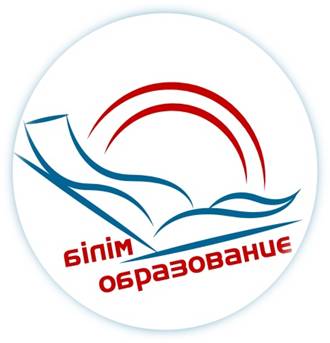                                                                                                       Бекітемін                                                                             Әдістемелік кабинетінің                                                                                                  меңгерушісі                                                                                     Қ. Тайболатов                                               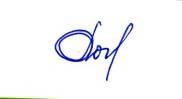 ҚАЛАЛЫҚ СЕМИНАР БАҒДАРЛАМАСЫ         Тақырыбы:«Арнайы балабақша жағдайында нейрожаттығу элементтерін қолдану»ПРОГРАММА ГОРОДСКОГО СЕМИНАРА
Тема:  «Использование элементов нейрогимнастики в условиях специального детского сада» Павлодар қ., 2022, желтоқсанӨткізілу күні: 21.12.2022Семинарды ұйымдастырушы: Павлодар қаласының № 26 арнайы балабақшасыТіркеу: 08:30-9:00Форматы: Тәжірбиелік семинарМодератор: К.М.Рахымжанова, Павлодар қаласы білім беру бөлімінің әдіскері Дата проведения: 21.12.2022Организатор семинара: Специальный детский сад №26 города ПавлодараРегистарция: 08:30-9:00Формат: Семинар-практикумМодератор: К.М.Рахымжанова, методист отдела образования г.Павлодара  Пленарлық бөлімПленарлық бөлімПленарлық бөлімПленарлық бөлім1.Кіріспе сөз. Семинар бағдарламасымен таныстыру2.Балабақшаның визит картасыКундуз Муратхановна Рахымжанова. Павлодар қаласы білім беру бөлімінің әдіскеріБалабақша басшысы Гульнар Кудайбергеновна Жумабекова. Кундуз Муратхановна Рахымжанова. Павлодар қаласы білім беру бөлімінің әдіскеріБалабақша басшысы Гульнар Кудайбергеновна Жумабекова. 09.00-09.0509.05-09.151. «Арнайы балабақшада нейрогимнастика элементтерін пайдалана отырып әдістемелік жұмысын ұйымдастыру»2.«Ерекше білімді қажет ететін балаларды мектепке дайындау барысында нейрожаттығуларды қолдану»ӘдіскерФаруза Ырыспековна Шойынбаева Мұғалім-логопед: Қарлығагш Искаковна УтетилеуоваӘдіскерФаруза Ырыспековна Шойынбаева Мұғалім-логопед: Қарлығагш Искаковна Утетилеуова09.15-09.2009.20-09.25Тәжірибелік  бөлімТәжірибелік  бөлімТәжірибелік  бөлімТәжірибелік  бөлім1. «Оқу іс-әрекетінен тыс нейрожаттығу элементтерін қолдану»2. «Нейрожаттығу жаттығуларының түрлері»Тәрбиеші:Мөлдір Жанатовна АбишеваТәрбиеші:Фарида Нарбайқызы ӘлтайТәрбиеші:Мөлдір Жанатовна АбишеваТәрбиеші:Фарида Нарбайқызы Әлтай09.25-09.3509.35-09.45Қорытынды бөлімҚорытынды бөлімҚорытынды бөлімҚорытынды бөлімӘдістемелік құралдардың көрмесіӘдіскерФаруза Ырыспековна Шойынбаева 09.45-09.5009.45-09.50Қатысушылармен диалог Кундуз Муратхановна Рахымжанова. Павлодар қаласы білім беру бөлімінің әдіскеріПленарная  частьПленарная  частьПленарная  частьПленарная  частьПленарная  часть1.Вступительное слово.Знакомство ч программой семинара2.Визитка детского сада.1.Вступительное слово.Знакомство ч программой семинара2.Визитка детского сада.Рахымжанова Кундуз Муратхановна методист отдела образования г.ПавлодараРуководитель детского сада.   Жумабекова Гульнар Кудайбергеновна09.00-09.0509.05-09.1509.00-09.0509.05-09.152. «Организация методической работы с использованием элементов нейрогимнастики в условиях специального детского сада»3.«Использование нейрогимнастики при подготовки к школе детей с ООП»2. «Организация методической работы с использованием элементов нейрогимнастики в условиях специального детского сада»3.«Использование нейрогимнастики при подготовки к школе детей с ООП»Методист Шойынбаева Фаруза Ырыспековна Учитель-логопед:Утетилеуова Карлыгаш Искаковна09.15-09.2009.20-09.2509.15-09.2009.20-09.25Практическая   частьПрактическая   частьПрактическая   частьПрактическая   частьПрактическая   часть1.Использование элементов нйрогимнастики вне учебной деятельности2. Разновидность элементов нейрогимнастики1.Использование элементов нйрогимнастики вне учебной деятельности2. Разновидность элементов нейрогимнастикиВоспитатель: Абишева Молдир ЖанатовнаВоспитатель:Әлтай Фарида Нарбайқызы09.25-09.3509.35-09.4509.25-09.3509.35-09.45Заключительная  частьЗаключительная  частьЗаключительная  частьЗаключительная  частьЗаключительная  частьВыставка методической пособийМетодист Шойынбаева Фаруза Ырыспековна Методист Шойынбаева Фаруза Ырыспековна Методист Шойынбаева Фаруза Ырыспековна 09.45-09.50Диалог с участникамиРахымжанова Кундуз Муратхановна методист отдела образования г.ПавлодараРахымжанова Кундуз Муратхановна методист отдела образования г.ПавлодараРахымжанова Кундуз Муратхановна методист отдела образования г.Павлодара09.50-10.00